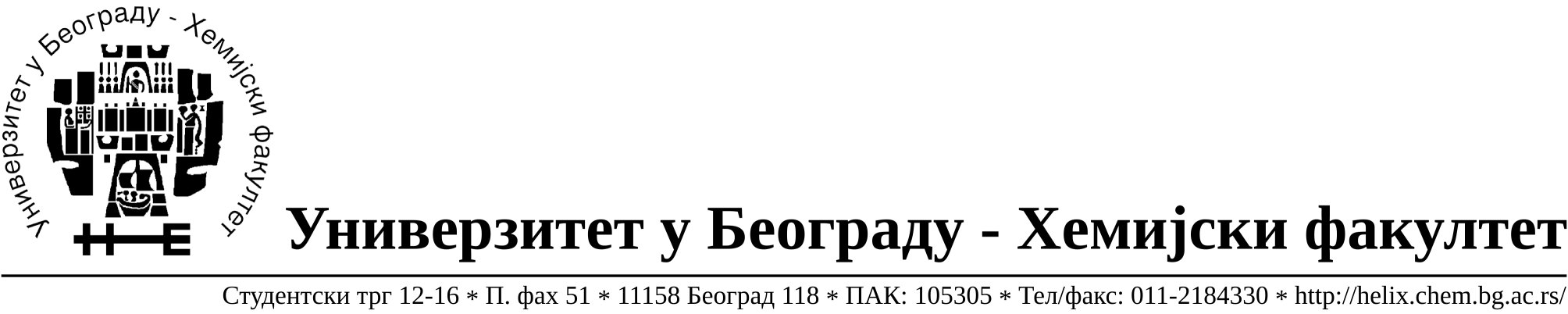 	На основу члана 116. Закона о јавним набавкама („Службени гласник РС“, бр. 124 / 12), Универзитет у Београду – Хемијски факултет објављује:ОБАВЕШТЕЊЕ О ЗАКЉУЧЕНОМ УГОВОРУНазив, адреса и „Интернет“ страница наручиоца: Универзитет у Београду – Хемијски факултет, Београд, Студентски трг 12-16, www.chem.bg.ac.rs.Врста наручиоца: просветаОпис предмета набавке, назив и ознака из општег речника набавке: прибављање добара – канцеларијски материјал за Партију 1.- Разни канцеларијски материјал, за потребе Хемијског факултета Универзитета у Београду је, JНМВ  број 8/14.Ознака из општег речника набавке: Регистратори од хартије или картона, рачуноводствене књиге, фасцикле,обрасци и други штампани канцеларијски материјал- 22800000, Канцеларијски материјал – 30192000, Ситна канцеларијска опрема -30197000,        Писма, коверте- 30199210Критеријум за доделу Уговора;  економски најповољнија понуда.Број примљених понуда:  5Датум доношења Одлуке о додели Уговора: 20.03.2014.Датум закључења Уговора:  01.04.2014.Уговорена вредност: 474.485,00 динара без ПДВ-а (568.822,00 динара са обрачунатим ПДВ-ом)Највиша и најнижа понуђена цена: највиша - 737.682,00 РСД без ПДВ-а (885.218,40 динара са обрачунатим ПДВ-ом)Најнижа - 474.485,00 динара без ПДВ-а (568.822,00 динара са обрачунатим ПДВ-ом)Највиша и најнижа понуђена цена код прихватљивих понуда: највиша - 737.682,00 РСД без ПДВ-а (885.218,40 динара са обрачунатим ПДВ-ом)474.485,00 динара без ПДВ-а (568.822,00 динара са обрачунатим ПДВ-ом)Основни подаци о добављачу: „Драле д.о.о. Личка 10, 11211 Београд, матични број 07917279, ПИБ 100217419.  Период важења Уговора:  до 01.04. 2015.године.